武漢肺炎564死》傳染途徑、預防措施看這裡   自由時報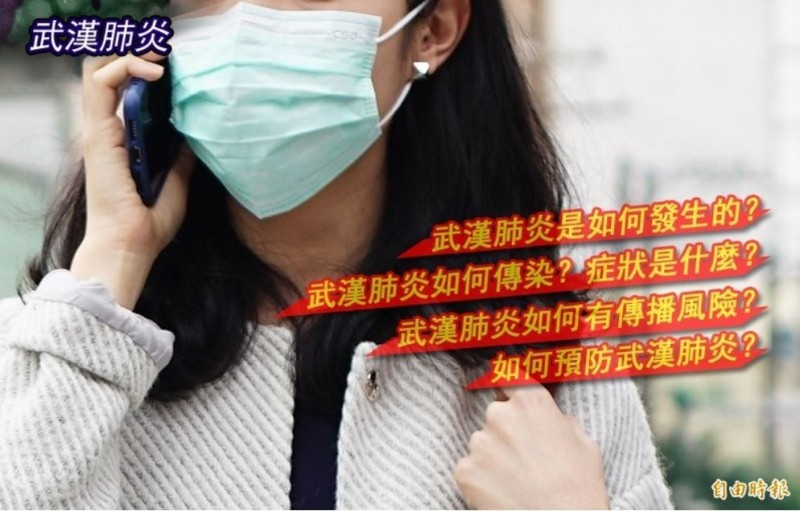 中國武漢2019新型冠狀病毒（2019-nCov）肺炎確診病例持續攀升，並已造成逾500人死亡。為讓民眾更加了解此病毒，本報整理懶人包資訊。（本報合成）2020-02-06 07:50:00首次上稿 01/22 13:59
更新時間 02/06 07:50〔即時新聞／綜合報導〕中國武漢2019新型冠狀病毒（2019-nCov）肺炎確診病例持續攀升，已經造成564人死亡，世界衛生組織（WHO）宣布將新型冠狀病毒疫情提升為「國際公共衛生緊急事件」（PHEIC），國內日前已成立嚴重特殊傳染性肺炎中央流行疫情指揮中心，為讓民眾更加了解此病毒特性、感染途徑與預防措施，本報整理懶人包資訊如下：武漢肺炎是如何發生的？去年12月31日，網路流傳中國武漢出現多起不明肺炎案例，隨後中國證實是一種新型冠狀病毒，世界衛生組織（WHO）將之暫時命名為「2019新型冠狀病毒」（2019-nCoV）。我國利用中國公布的基因序列比對發現，與蝙蝠冠狀病毒相似度高達87.6%，代表病毒可能來自蝙蝠，與同為冠狀病毒家族的嚴重急性呼吸道症候群（SARS）、中東呼吸症候群冠狀病毒感染症（MERS）相似度也分別有79%與52.5%。武漢肺炎如何傳染？目前對2019新型冠狀病毒的完整傳播途徑，尚未完全瞭解。當2019年12月武漢不明原因肺炎疫情發生時，案例多數曾至有賣野味的華南海鮮市場活動，此市場的環境檢體雖檢出2019新型冠狀病毒，但感染源仍無法釐清。除此，從發病個案的流行病學資訊來看，亦有家庭群聚與醫護人員感染的個案報告，因此高度懷疑可藉由近距離飛沫、直接或間接接觸病人的口鼻分泌物或體液而增加人傳人之感染風險。感染武漢肺炎有何症狀？會很嚴重嗎？根據中國衞生部門公布資料，目前已知個案罹患新型冠狀病毒感染症狀之臨床表現為發燒、四肢無力，呼吸道症狀以乾咳為主，有些人可能出現呼吸困難。嚴重時可能進展至嚴重肺炎、呼吸道窘迫症候群或多重器官衰竭、休克等。依據目前的流行病學資訊，患者大多數能康復，但也有死亡病例，死亡個案多具有潛在病史，如糖尿病、慢性肝病、腎功能不全、心血管疾病等。武漢肺炎如何有傳播風險？世界衛生組織一開始認為可能是動物感染源，後來也認定「有限度人傳人」，指近距離、通常一公尺內，然後接觸約十幾分鐘而感染，往往是同在一個家戶或醫護人員照顧病人較可能發生傳染，但隨著中國武漢以外的省市、其他國家陸續發生病例，且不少病例並無發生群聚感染的華南海鮮市場暴露史，世衛已確認為「持續性人傳人」。如何預防武漢肺炎？目前未有疫苗可用來預防冠狀病毒感染。預防措施與其他呼吸道感染相同，包括勤洗手、配戴外科口罩，儘量避免出入人潮擁擠、空氣不流通的公共場所，且避免接觸野生動物與禽類。搭乘交通工具要擔心被傳染嗎？前往2019新型冠狀病毒感染流行區或在當地搭乘大眾交通工具時，預防措施建議與預防呼吸道感染相同，包括配戴外科口罩、勤洗手等。目前對於武漢肺炎，台灣政府有做什麼防疫工作嗎？已成立嚴重特殊傳染性肺炎中央流行疫情指揮中心，因應疫情，6日宣布，居住中國各省市的中國人全面暫緩入境，台灣人有中港澳旅遊史或港澳人士入境須居家檢疫或自主健康管理14天，外籍人士則是14天內曾入境或居住中港澳一律禁止入境。原本我國是禁止湖北、廣東、浙江省居民來台，中國其他省分民眾暫緩來台，但投資經營管理、商務活動交流（履約活動、跨國企業內部調動）等可除外，如今則是全面暫緩來台。民眾入境時如有發燒、咳嗽等不適症狀，應主動通報機場及港口檢疫人員；返國14天內如出現上述疑似症狀，可撥打防疫專線1922依指示戴口罩儘速就醫，並請務必告知醫師旅遊史、職業別、接觸史及是否群聚（TOCC）。民眾於疫調時如果未據實回答，或居家隔離時未遵守隔離規定，可處6萬元到30萬元罰鍰；如果未遵循防疫指示傳染他人，須負刑責，得處3年以下有期徒刑。中國武漢肺炎疫情造成搶購口罩，民眾抱怨買不到口罩，行政院長蘇貞昌3日拍板決定，6日起購買口罩將採實名制，民眾需使用健保卡，在全國6千多家健保特約藥局購買，每個人在7天內限購2片，一片降價為5元。此外，首班搭載中國武漢台商及眷屬247人的返台專機3日接近午夜抵達桃園機場，中央流行疫情指揮中心大陣仗出動超過百名工作人員執行旅客檢疫及消毒，於4日凌晨3點完成入境檢疫程序，分送至北中等地隔離檢疫點集中檢疫，新增1例武漢回台台商確診，全台累計已有11例。被告知是武漢肺炎病人接觸者，現在有呼吸道症狀怎麼辦？疾病管制署建議，應立即佩戴外科口罩，主動與縣市衛生局聯繫，或立即撥打1922防疫專線協助，並依指示盡速就醫，並主動告知旅遊史。面對武漢肺炎如何消毒？疾病管制署建議，一般的環境，如家具、廚房，可以用1：100的稀釋漂白水（500 ppm）來消毒。浴室或馬桶表面則應使用1：10的稀釋漂白水（5000 ppm）消毒，每天一次。2019新型冠狀病毒的潛伏期是多久？潛伏期是從暴露病毒至可能發病的這段觀察時間，依據世界衛生組織與中國官方資訊，2019新型冠狀病毒感染之潛伏期為2至12天（平均7天），但若曾前往流行地區或曾接觸疑似2019新型冠狀病毒感染之病人，目前仍維持需健康監測14天。